ČETVRTAK, 23.12.2021. MATEMATIKA-LK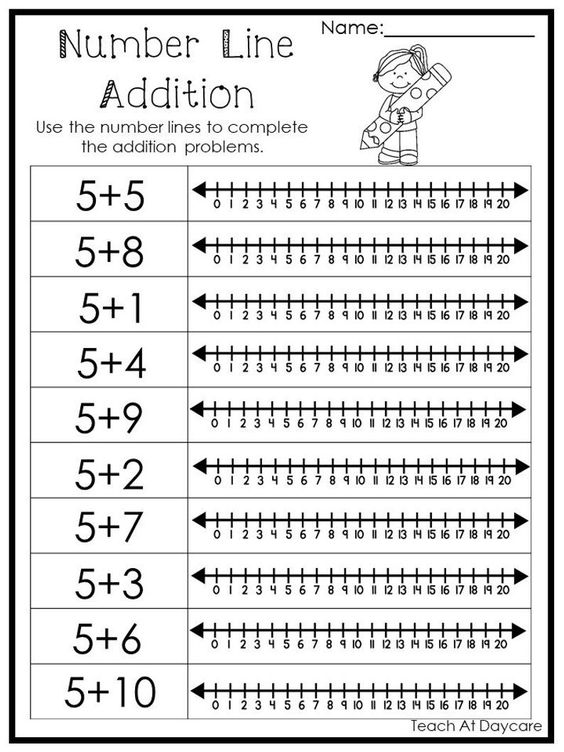 